手機(Android)郵件(Gmail)設定1.於手機中設定/或手機Gmail->新增帳戶->POP3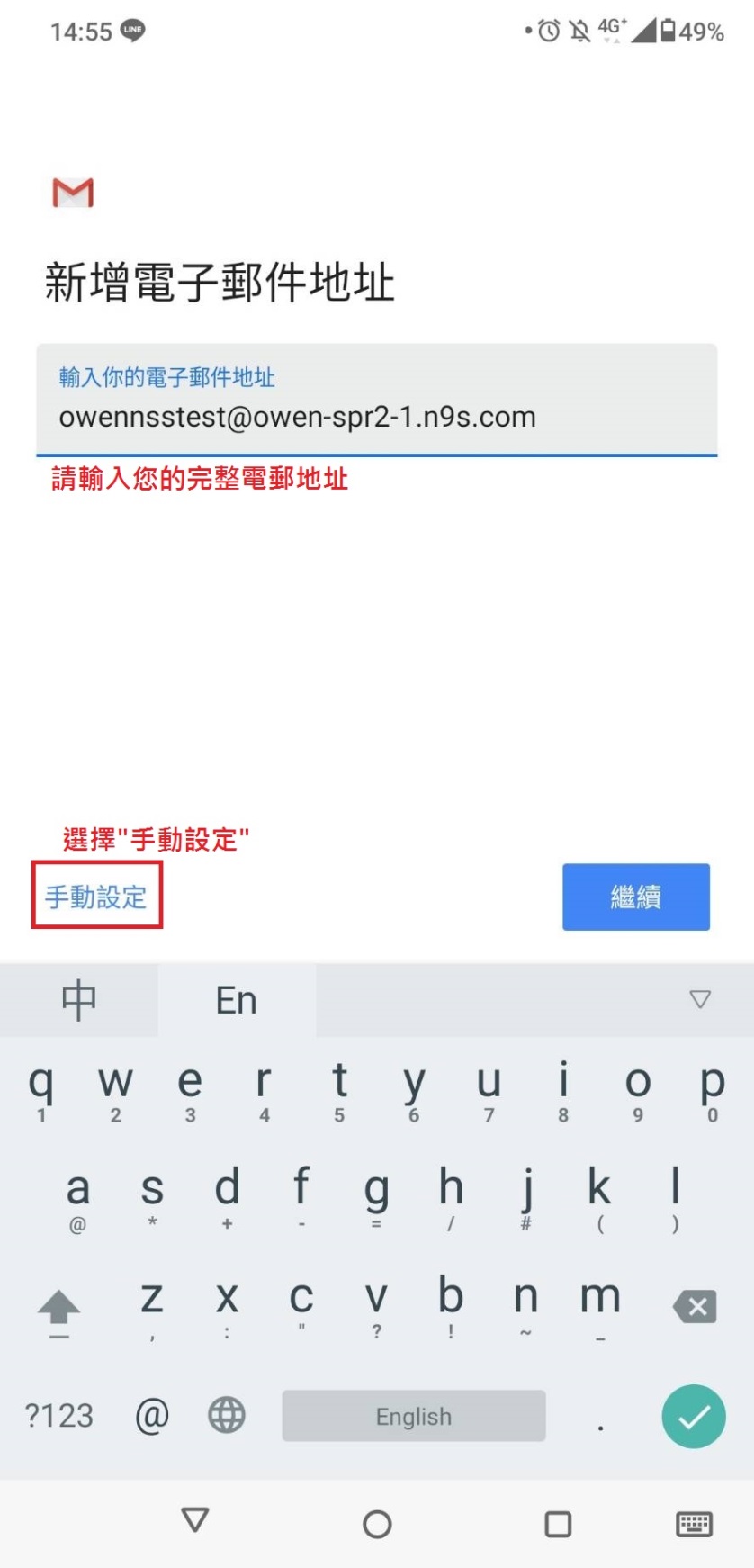 輸入您的完整電郵地址->手動設定2.輸入您的電郵件密碼->繼續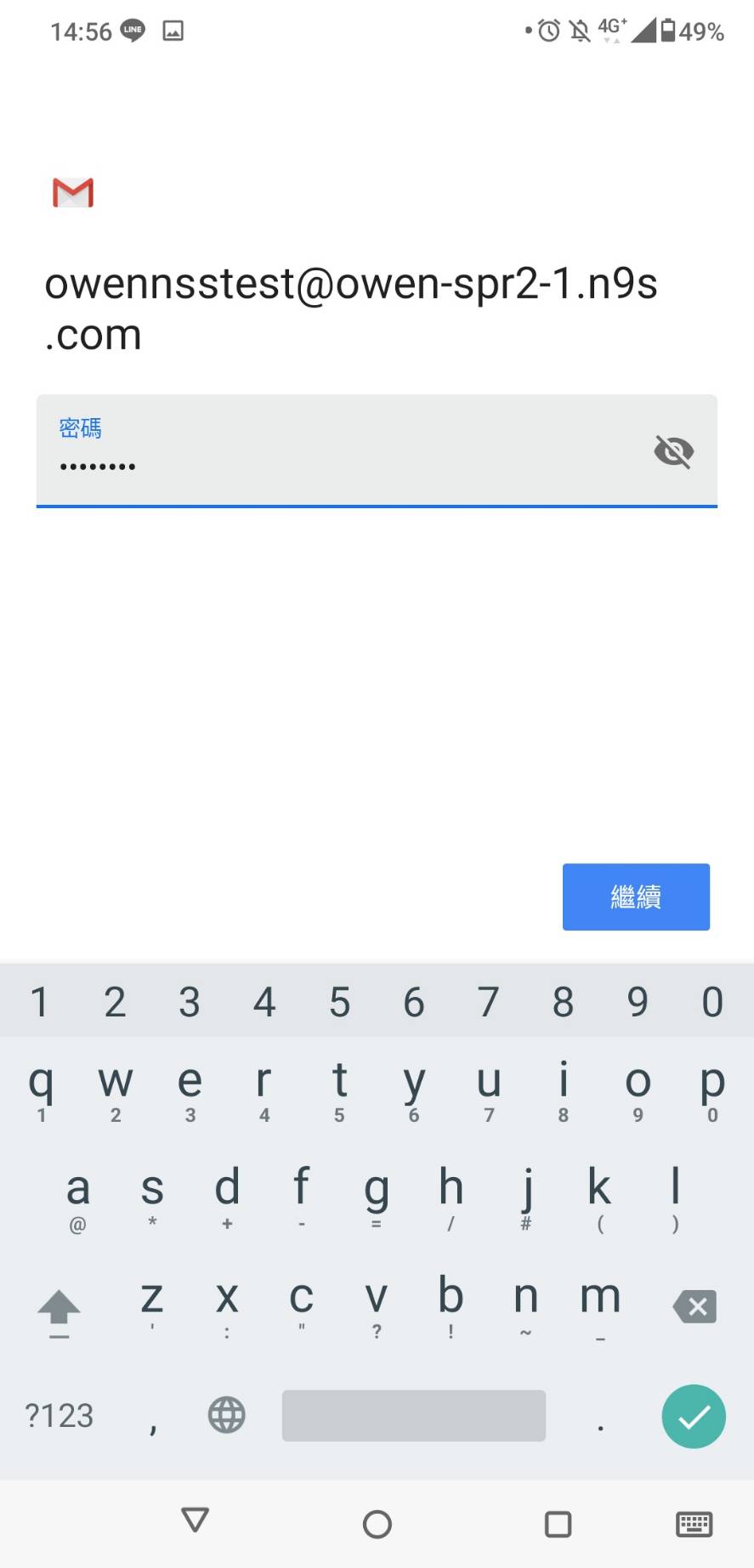 3.內送伺服器設定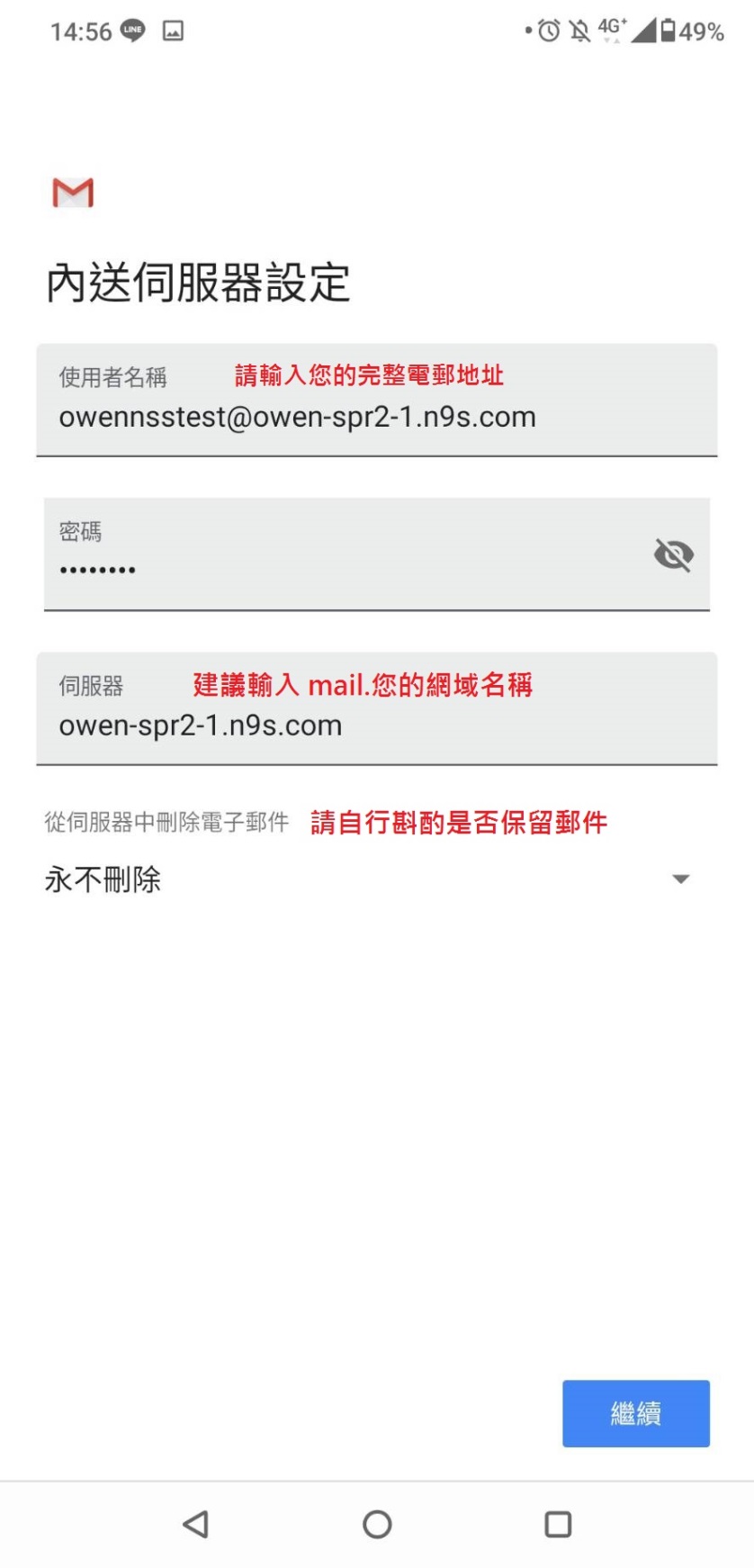 伺服器->mail.您的網域名稱從伺服器刪除電子郵件->永不刪除(請自行斟酌是否保留郵件)4.憑證無效->進階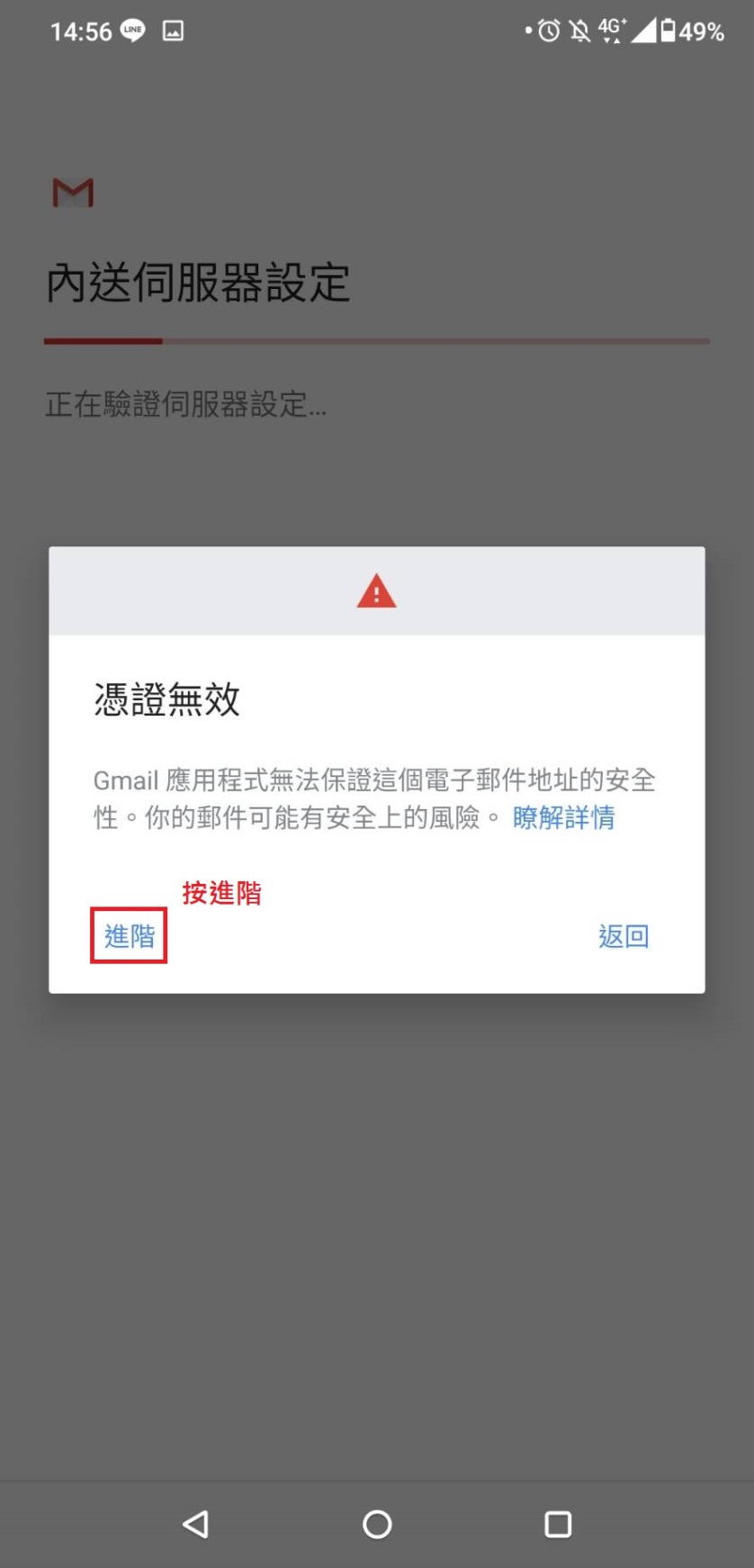 5.畫面拉到底->確定繼續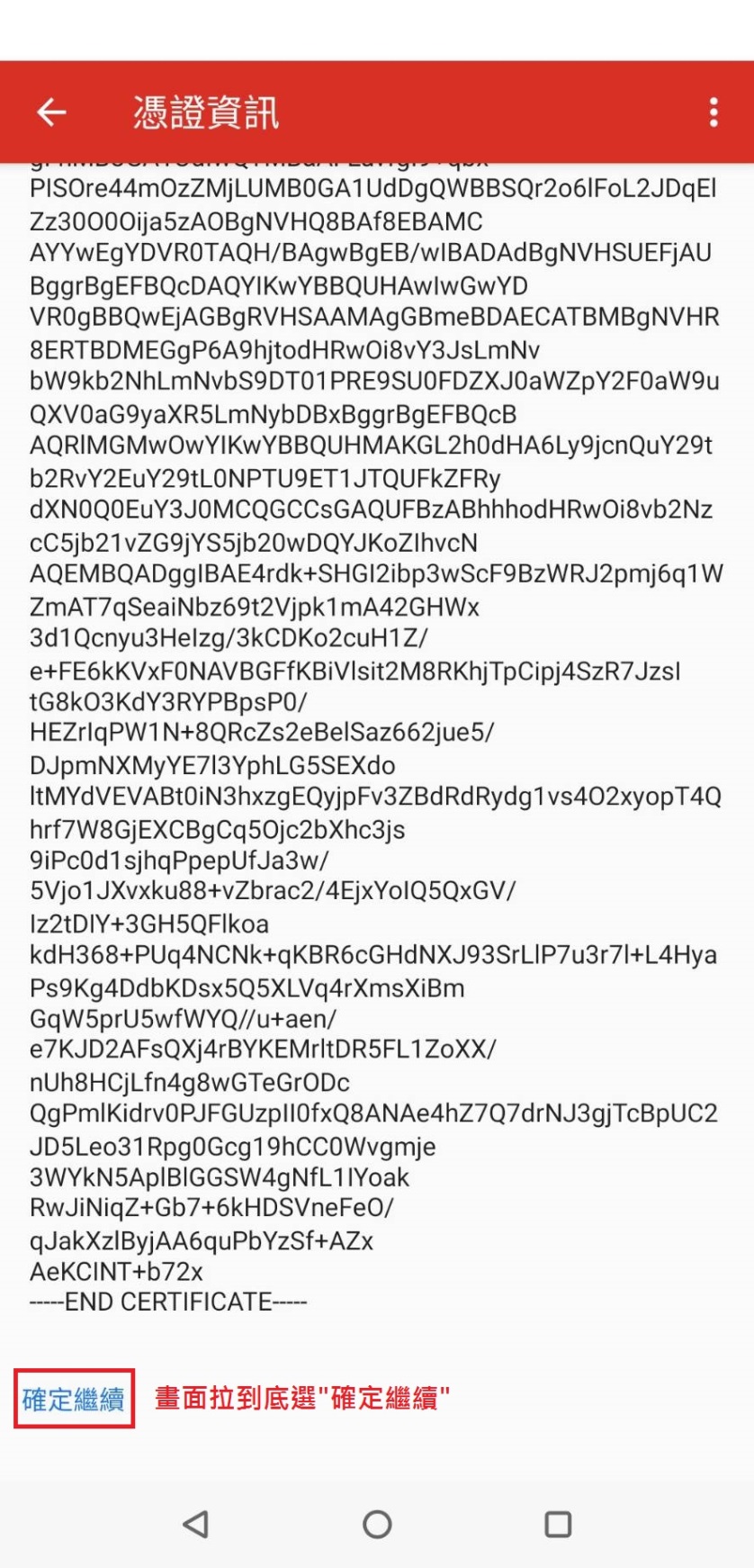 6.外寄伺服器設定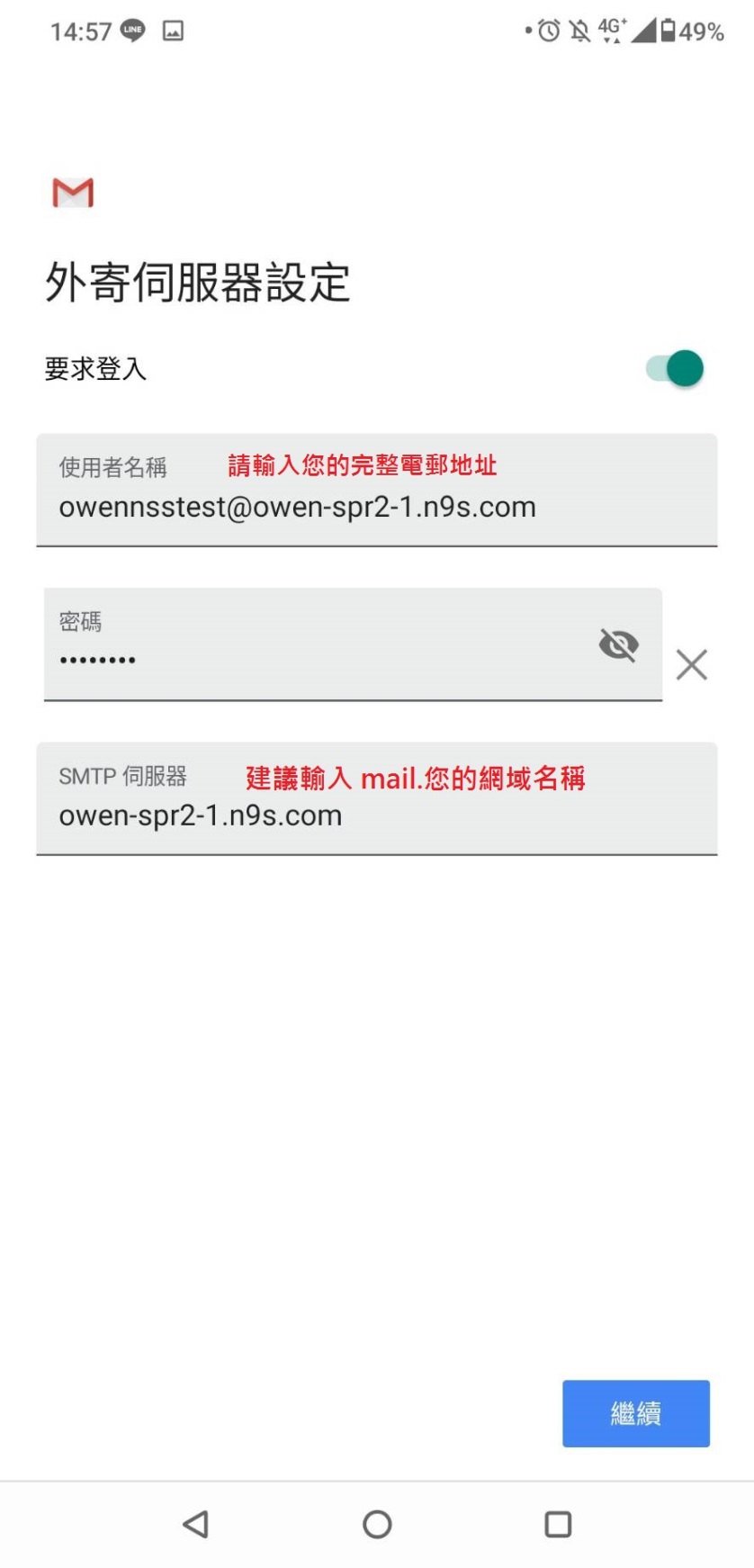 SMTP伺服器-> mail.您的網域名稱7.憑證無效->進階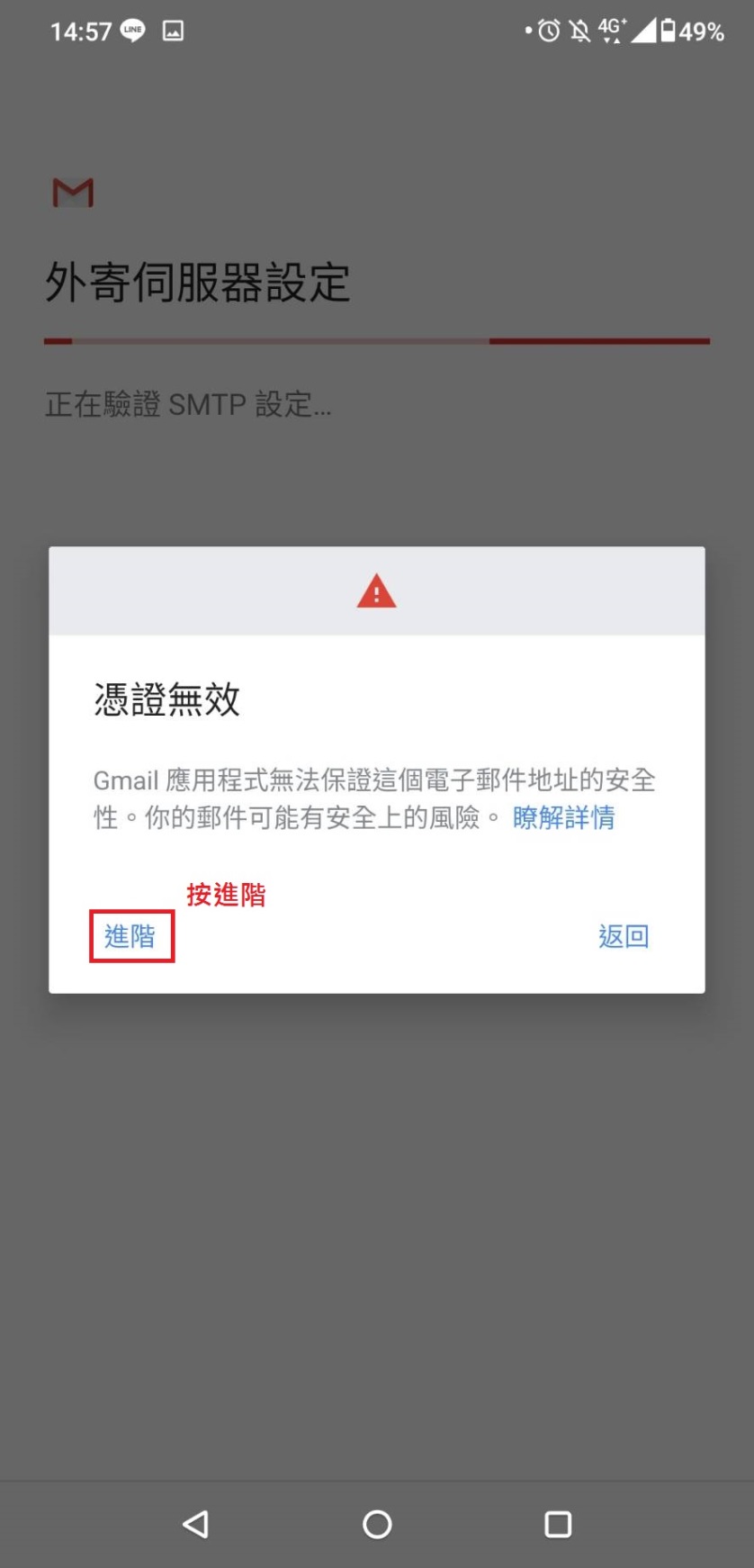 8.畫面拉到底->確定繼續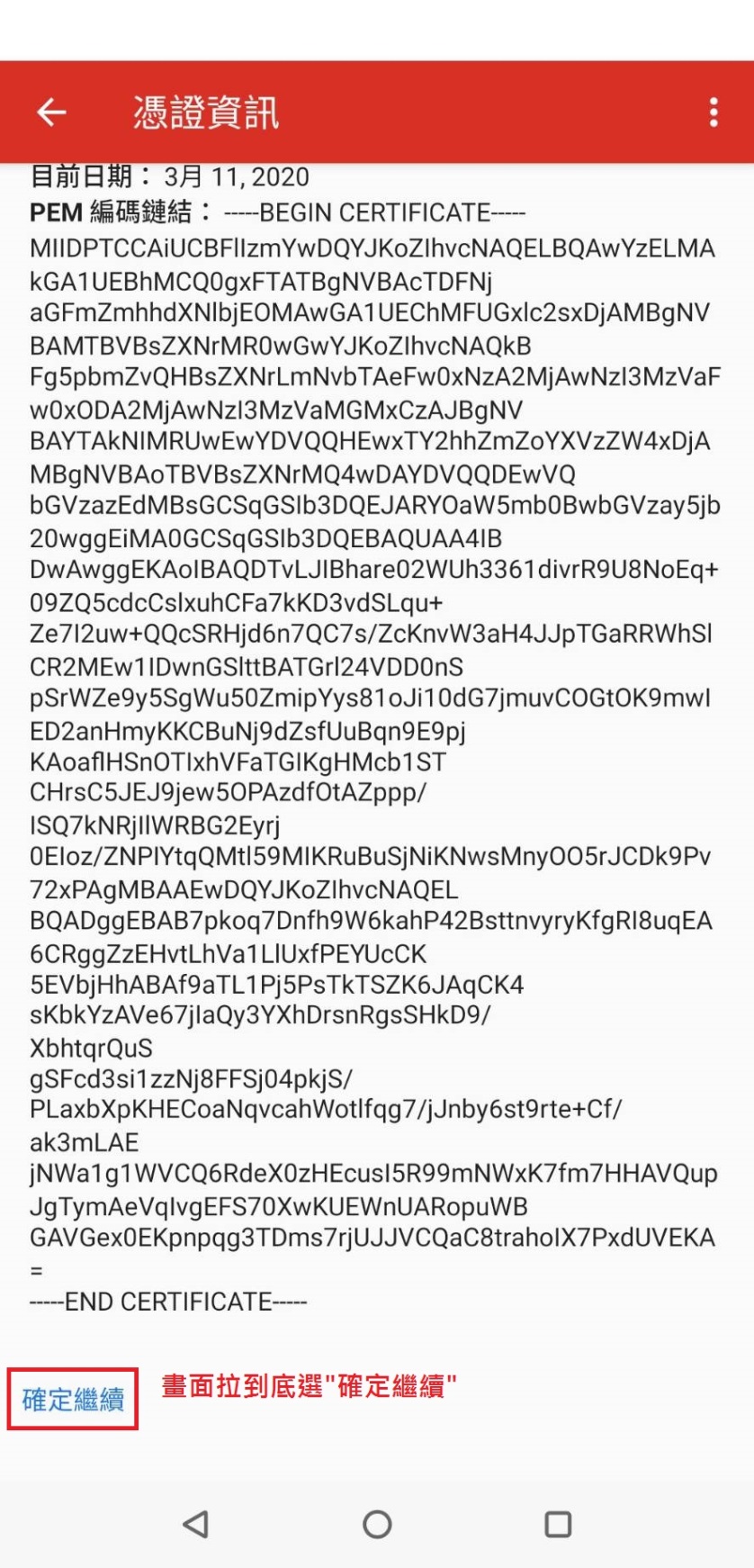 9外寄伺服器設定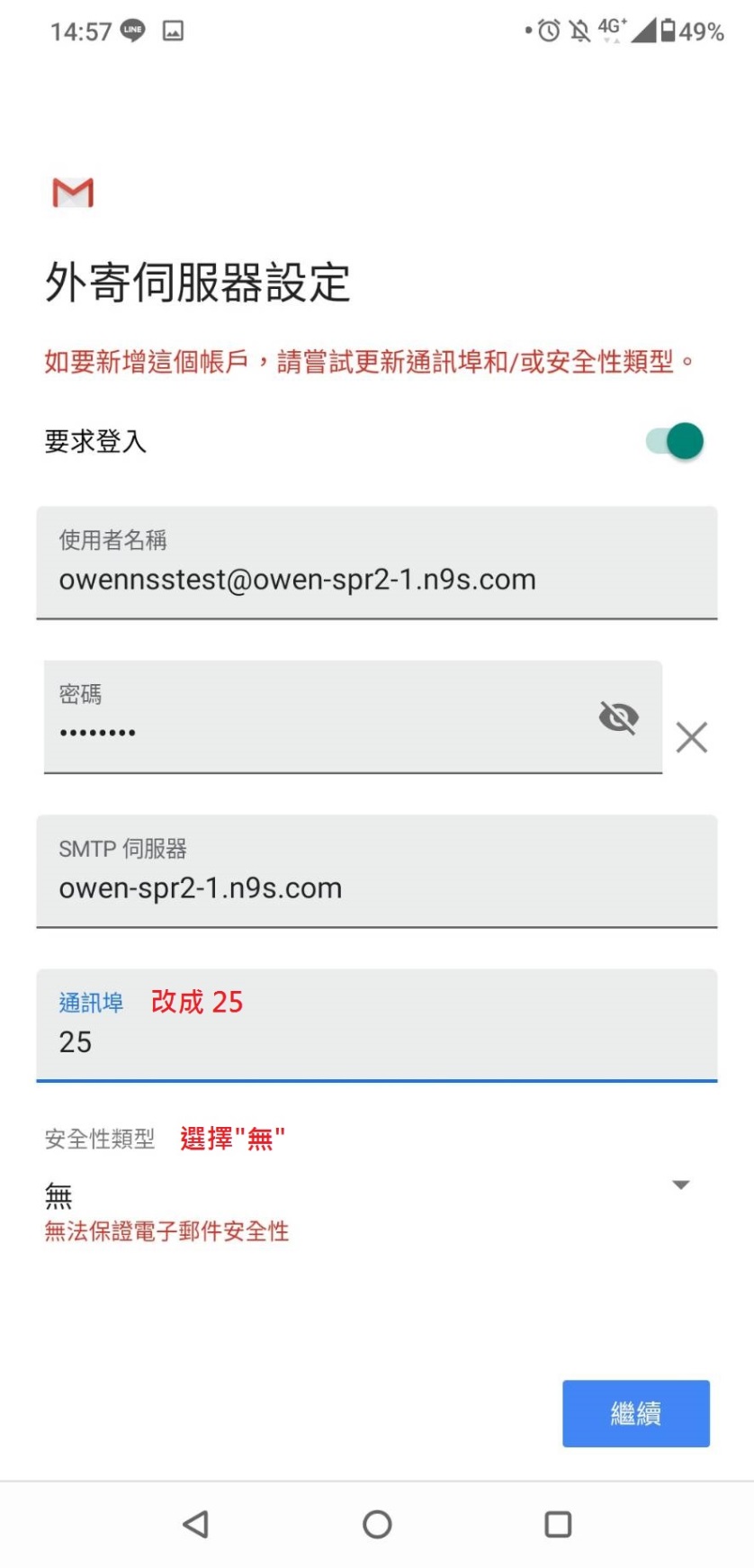 通訊埠->改成25安全類型->選”無”最後為完成畫面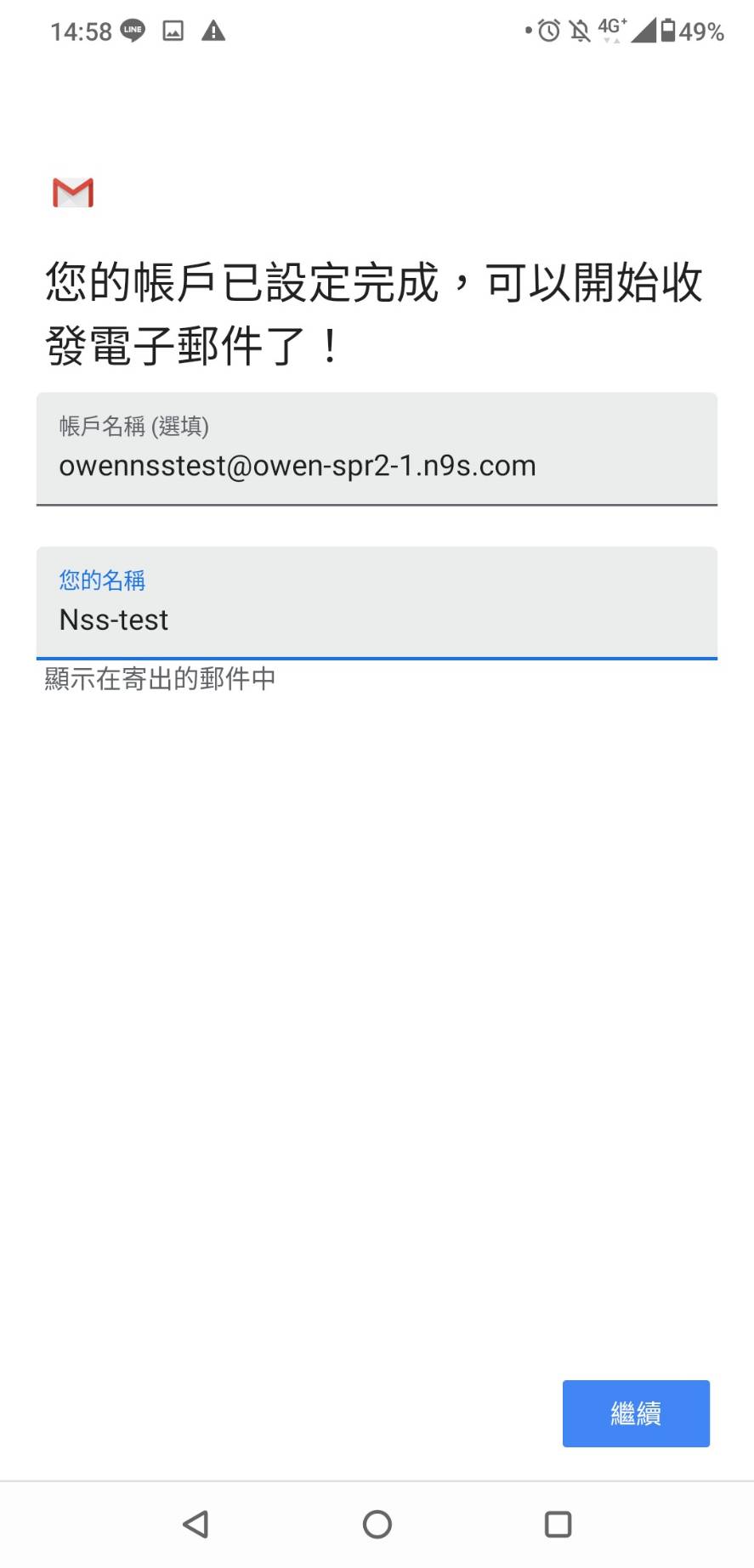 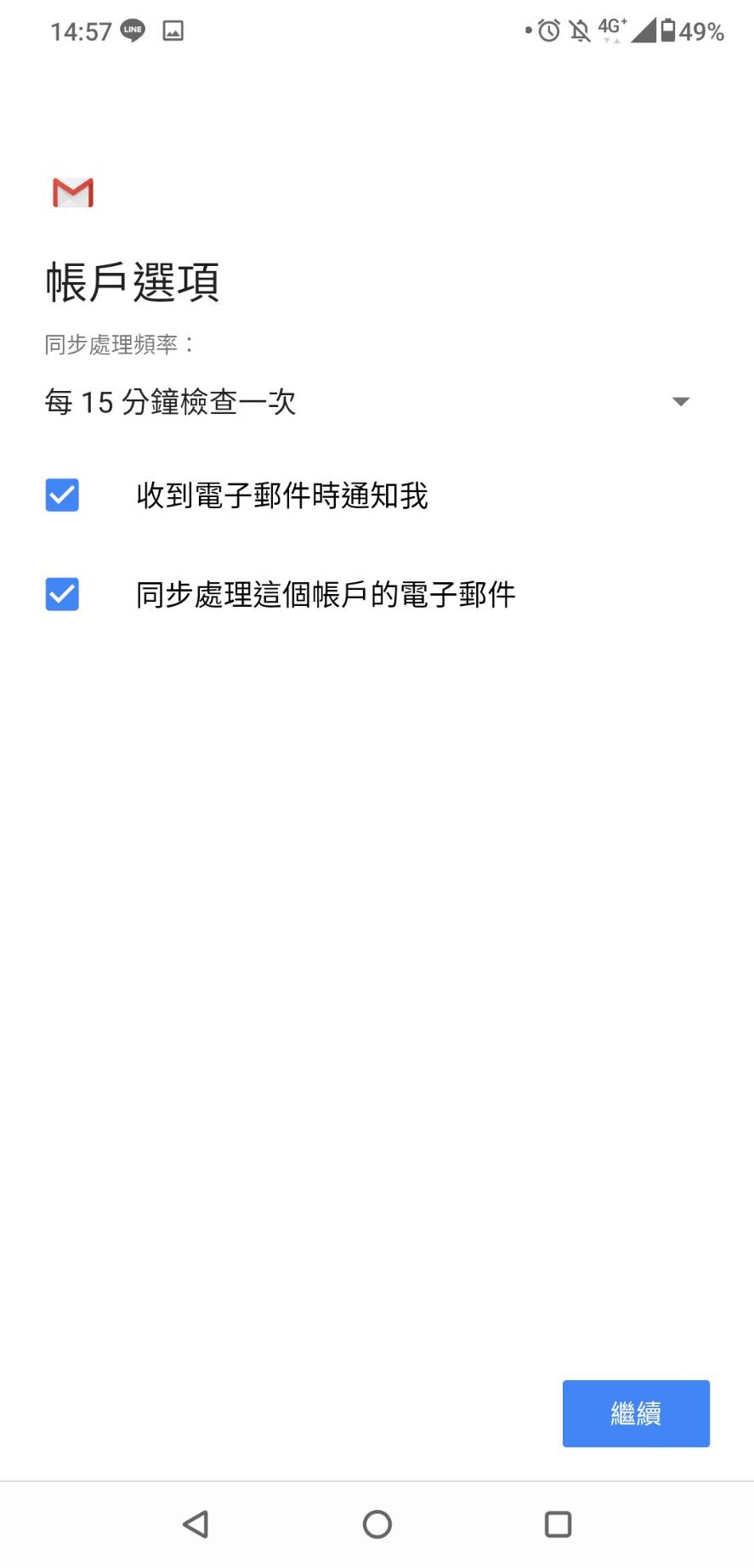 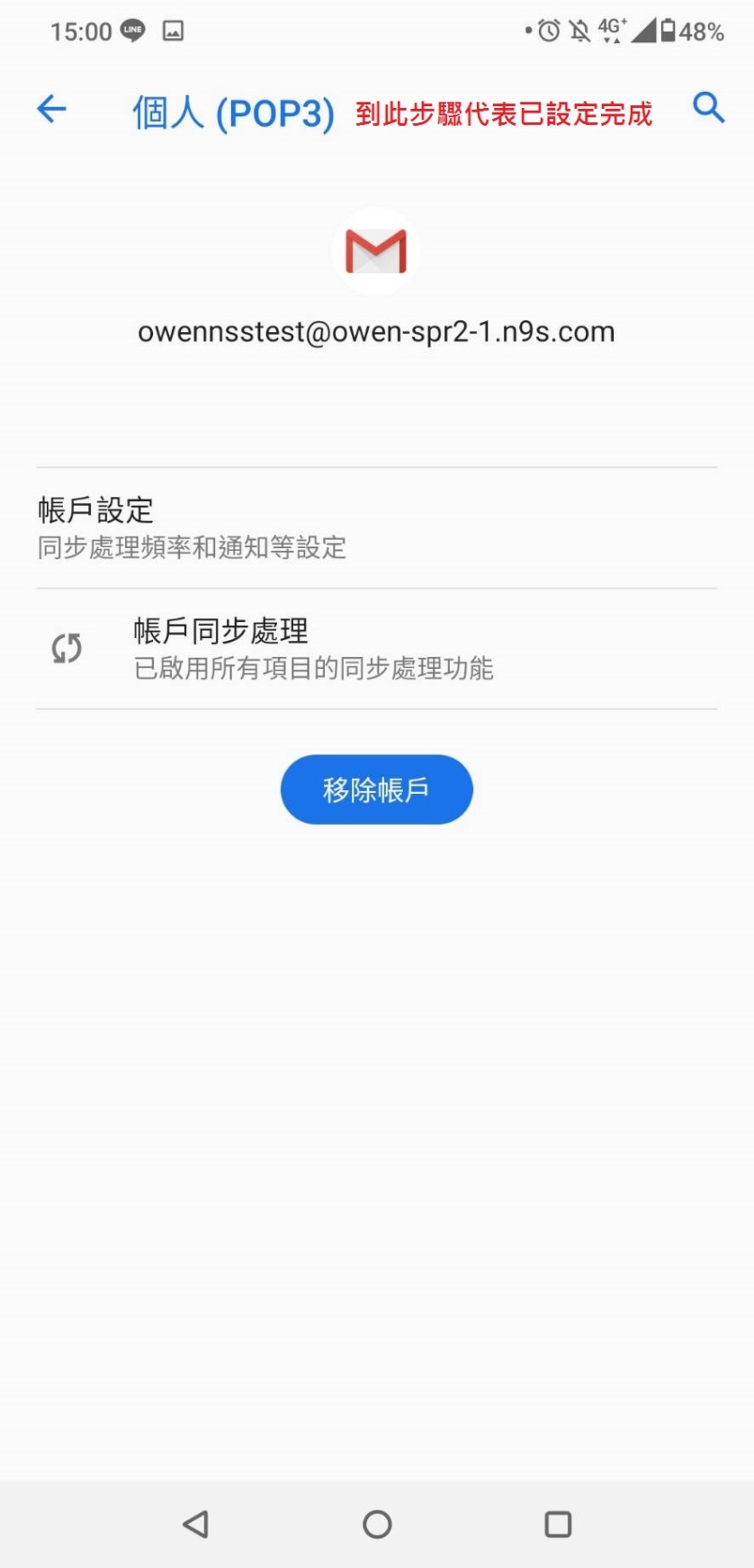 